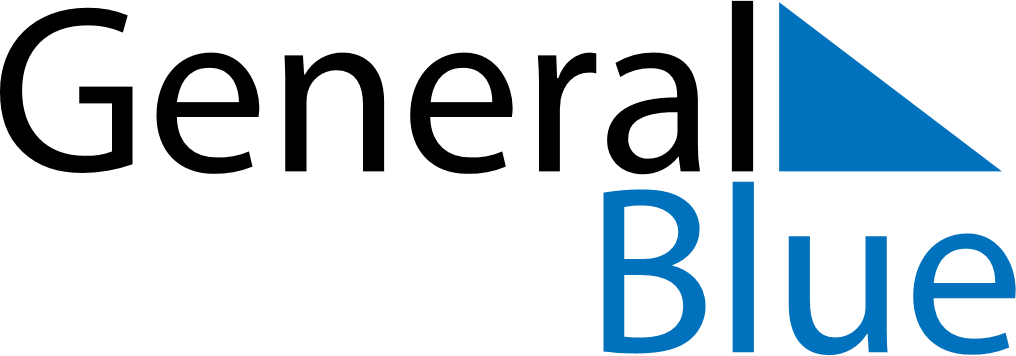 Weekly CalendarAugust 18, 2025 - August 24, 2025MondayAug 18TuesdayAug 19WednesdayAug 20ThursdayAug 21FridayAug 22SaturdayAug 23SundayAug 24